Analisis statistika kuantitas spermatozoa sampel K0 dan K1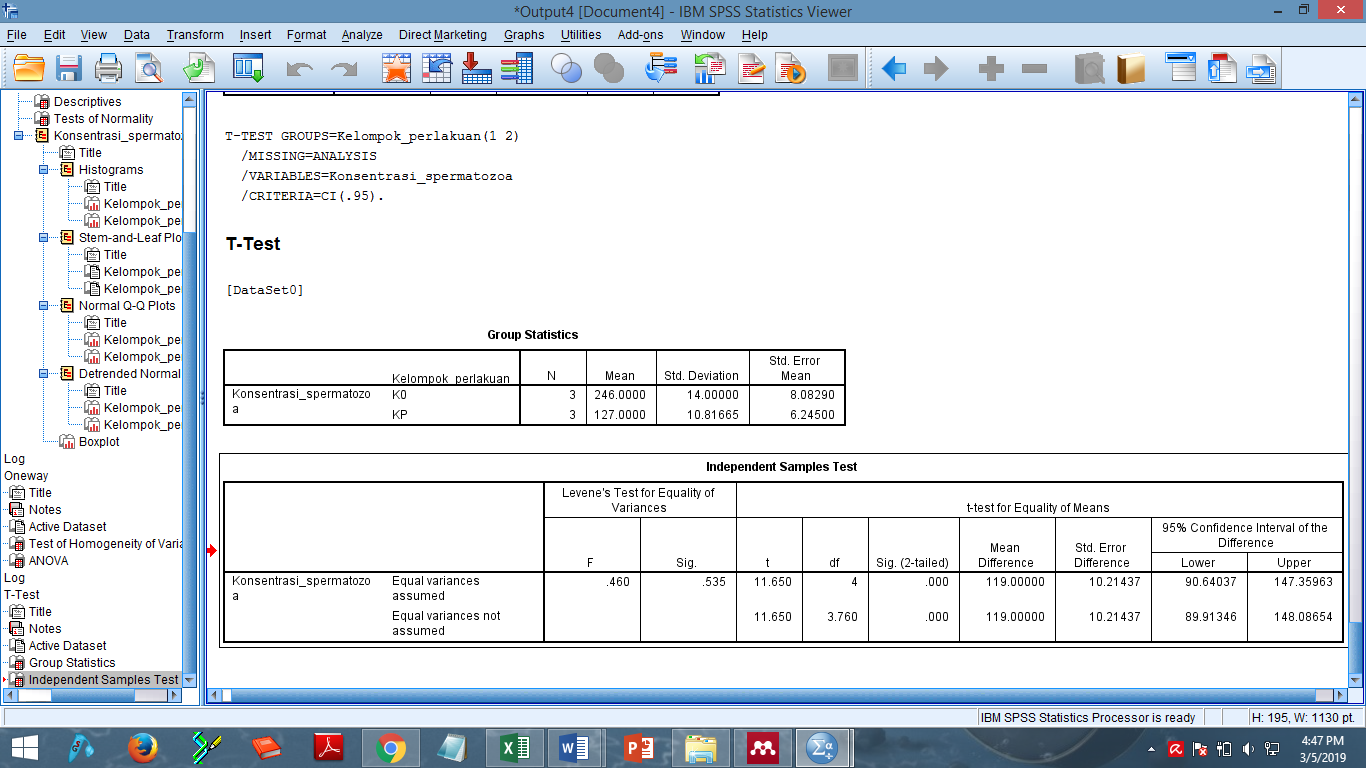 Analisis statistika persentase motilitas spermatozoa abnormal sampel K0 dan KP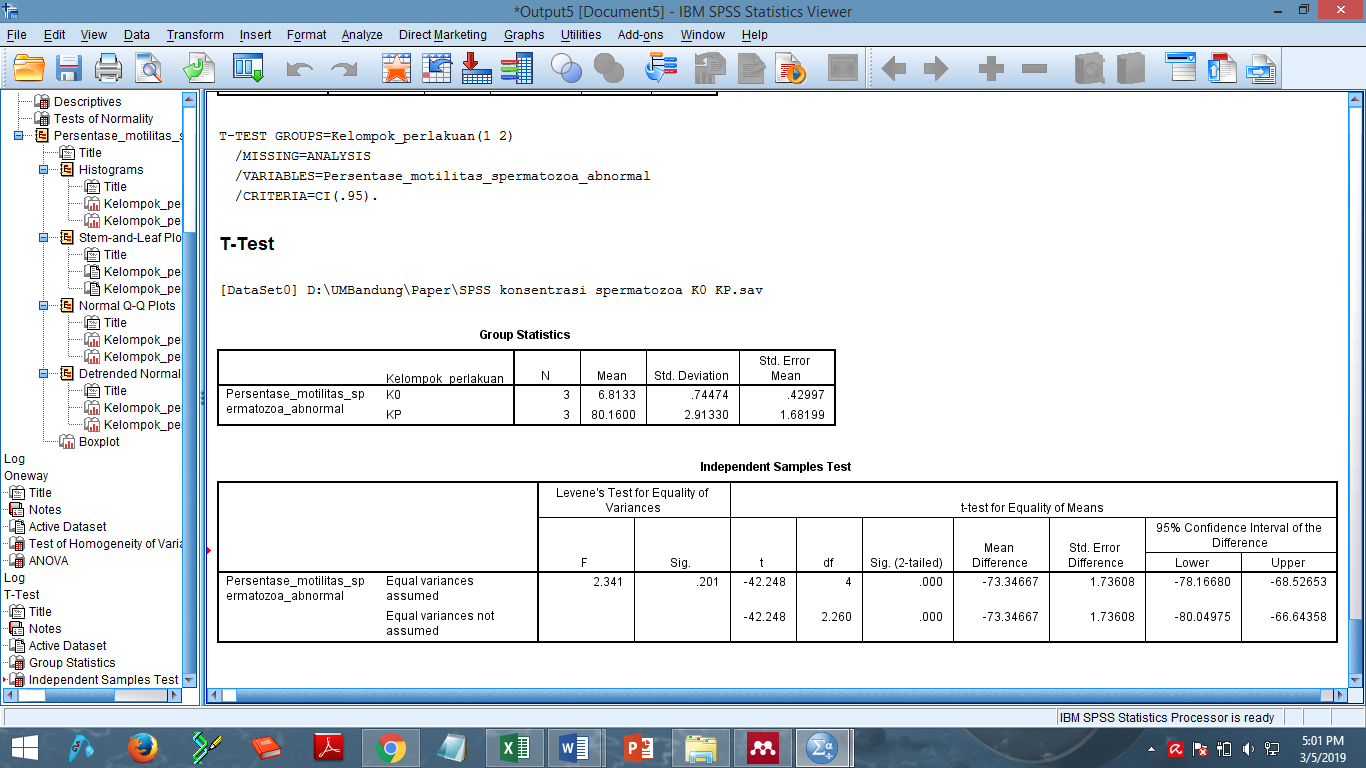 Analisis statistika konsentrasi spermatozoa KP dan P1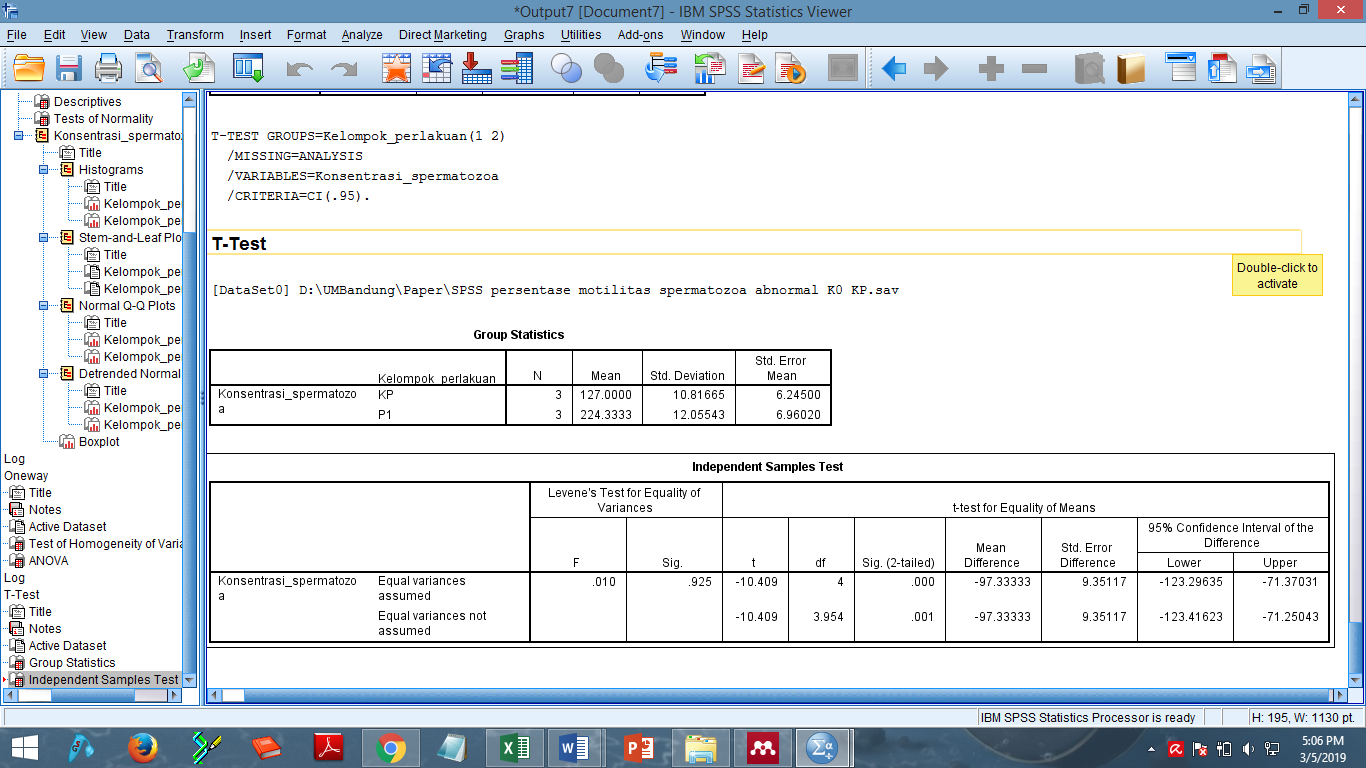 Analisis statistika persentase motilitas spermatozoa abnormal sampel KP dan P1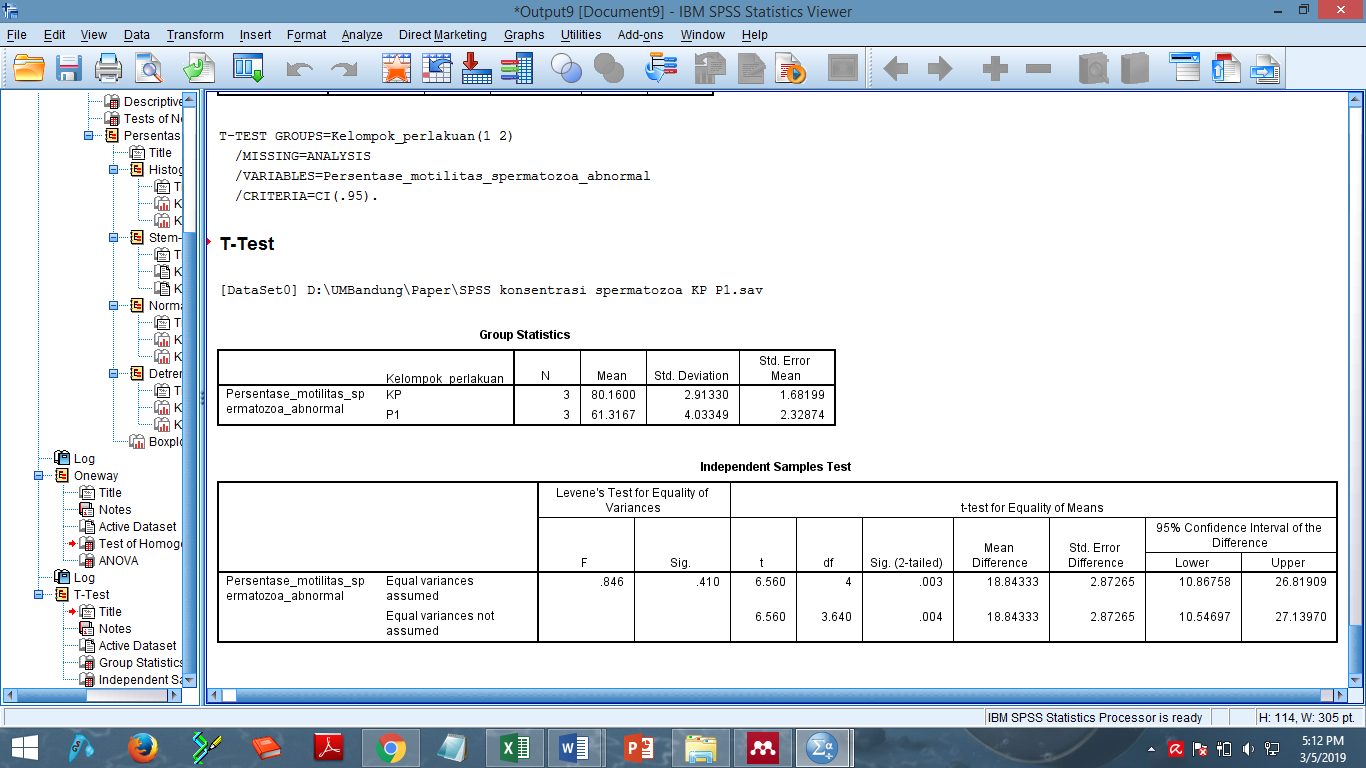 Analisis SPSS konsentrasi spermatozoa sampel KP dan P2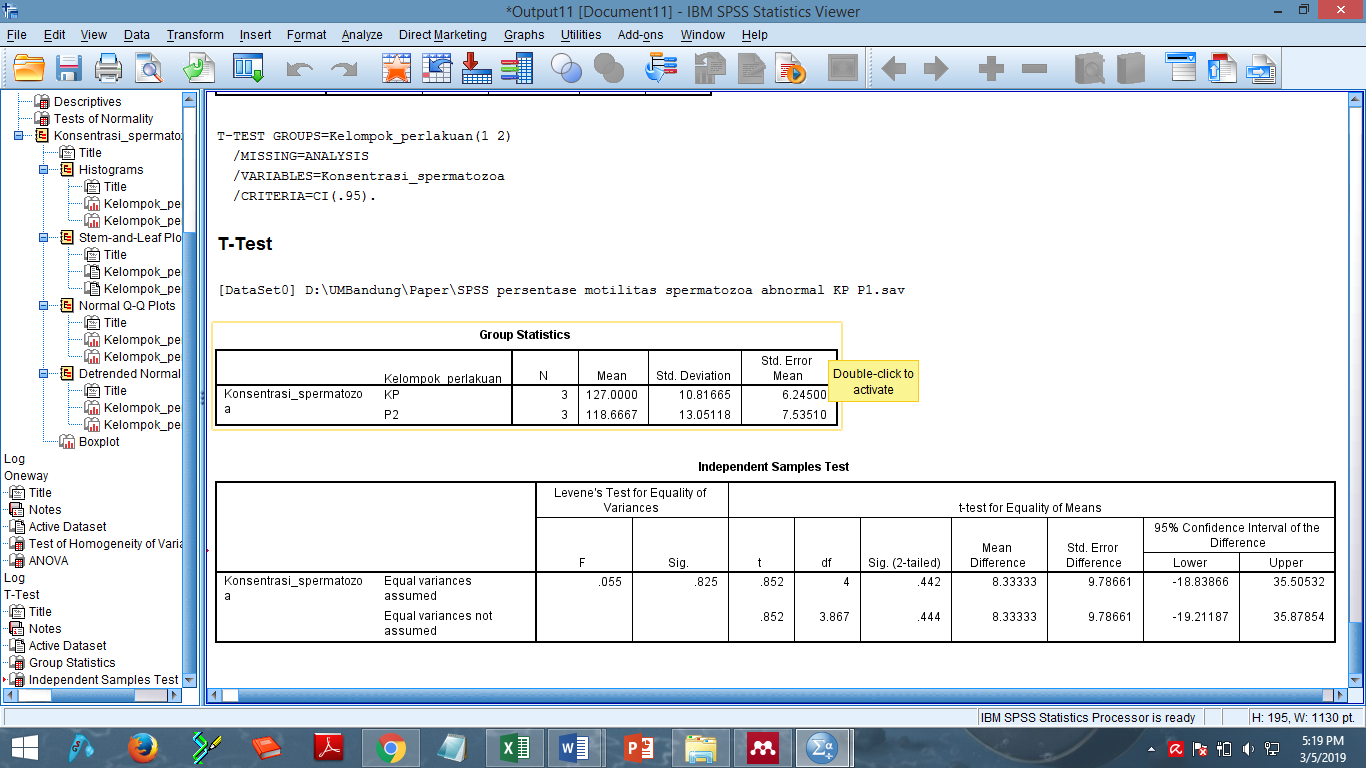 Analisis SPSS persentase motilitas spermatozoa abnormal sampel KP dan P2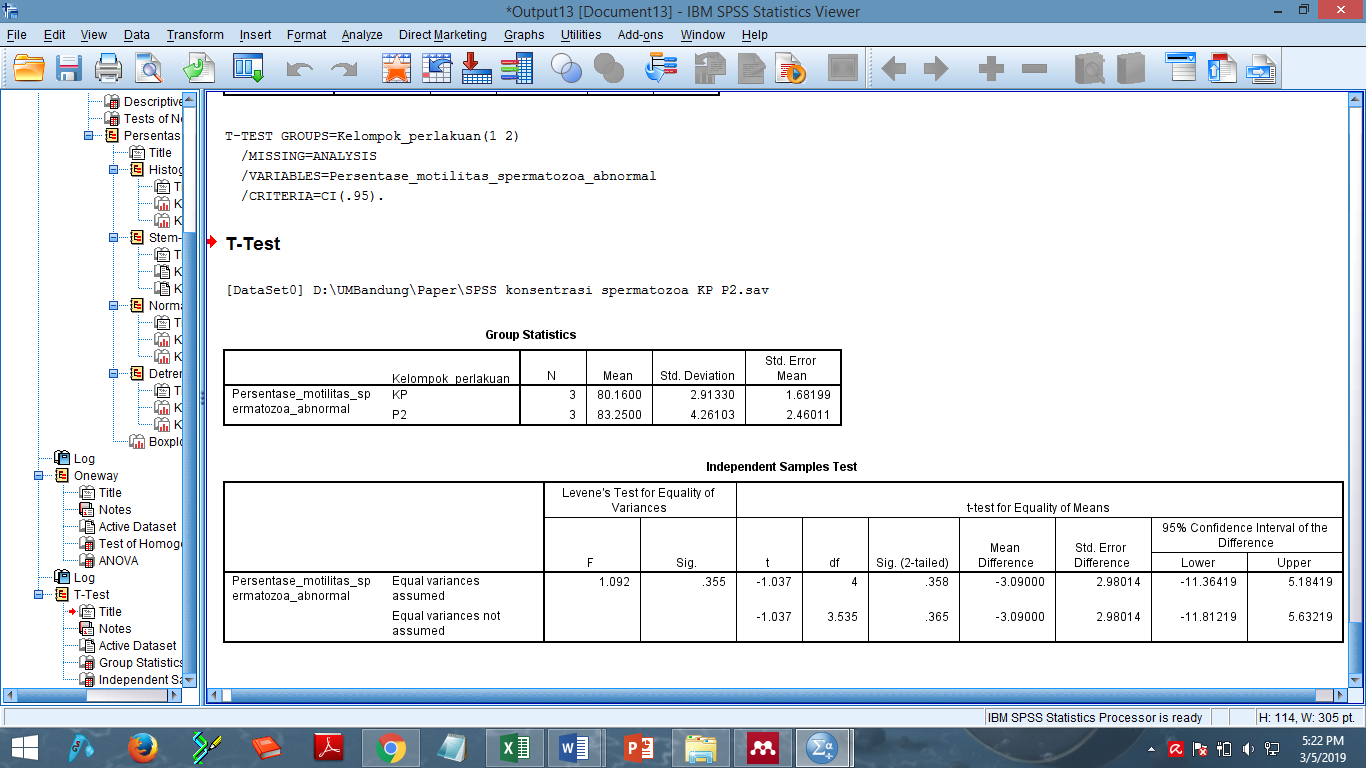 Tests of NormalityTests of NormalityTests of NormalityTests of NormalityTests of NormalityTests of NormalityTests of NormalityTests of NormalityKelompok_perlakuanKolmogorov-SmirnovaKolmogorov-SmirnovaKolmogorov-SmirnovaShapiro-WilkShapiro-WilkShapiro-WilkKelompok_perlakuanStatisticdfSig.StatisticdfSig.Konsentrasi_spermatozoaK0.3333..8623.274Konsentrasi_spermatozoaKP.2763..9423.537a. Lilliefors Significance Correctiona. Lilliefors Significance Correctiona. Lilliefors Significance Correctiona. Lilliefors Significance Correctiona. Lilliefors Significance Correctiona. Lilliefors Significance Correctiona. Lilliefors Significance Correctiona. Lilliefors Significance CorrectionTest of Homogeneity of VariancesTest of Homogeneity of VariancesTest of Homogeneity of VariancesTest of Homogeneity of VariancesKonsentrasi_spermatozoaKonsentrasi_spermatozoaKonsentrasi_spermatozoaKonsentrasi_spermatozoaLevene Statisticdf1df2Sig..46014.535Tests of NormalityTests of NormalityTests of NormalityTests of NormalityTests of NormalityTests of NormalityTests of NormalityTests of NormalityKelompok_perlakuanKolmogorov-SmirnovaKolmogorov-SmirnovaKolmogorov-SmirnovaShapiro-WilkShapiro-WilkShapiro-WilkKelompok_perlakuanStatisticdfSig.StatisticdfSig.Persentase_motilitas_spermatozoa_abnormalK0.3543..8213.167Persentase_motilitas_spermatozoa_abnormalKP.1893..9983.909a. Lilliefors Significance Correctiona. Lilliefors Significance Correctiona. Lilliefors Significance Correctiona. Lilliefors Significance Correctiona. Lilliefors Significance Correctiona. Lilliefors Significance Correctiona. Lilliefors Significance Correctiona. Lilliefors Significance CorrectionTest of Homogeneity of VariancesTest of Homogeneity of VariancesTest of Homogeneity of VariancesTest of Homogeneity of VariancesPersentase_motilitas_spermatozoa_abnormalPersentase_motilitas_spermatozoa_abnormalPersentase_motilitas_spermatozoa_abnormalPersentase_motilitas_spermatozoa_abnormalLevene Statisticdf1df2Sig.2.34114.201Tests of NormalityTests of NormalityTests of NormalityTests of NormalityTests of NormalityTests of NormalityTests of NormalityTests of NormalityKelompok_perlakuanKolmogorov-SmirnovaKolmogorov-SmirnovaKolmogorov-SmirnovaShapiro-WilkShapiro-WilkShapiro-WilkKelompok_perlakuanStatisticdfSig.StatisticdfSig.Konsentrasi_spermatozoaKP.2763..9423.537Konsentrasi_spermatozoaP1.2113..9913.817a. Lilliefors Significance Correctiona. Lilliefors Significance Correctiona. Lilliefors Significance Correctiona. Lilliefors Significance Correctiona. Lilliefors Significance Correctiona. Lilliefors Significance Correctiona. Lilliefors Significance Correctiona. Lilliefors Significance CorrectionTest of Homogeneity of VariancesTest of Homogeneity of VariancesTest of Homogeneity of VariancesTest of Homogeneity of VariancesKonsentrasi_spermatozoaKonsentrasi_spermatozoaKonsentrasi_spermatozoaKonsentrasi_spermatozoaLevene Statisticdf1df2Sig..01014.925Tests of NormalityTests of NormalityTests of NormalityTests of NormalityTests of NormalityTests of NormalityTests of NormalityTests of NormalityKelompok_perlakuanKolmogorov-SmirnovaKolmogorov-SmirnovaKolmogorov-SmirnovaShapiro-WilkShapiro-WilkShapiro-WilkKelompok_perlakuanStatisticdfSig.StatisticdfSig.Persentase_motilitas_spermatozoa_abnormalKP.1893..9983.909Persentase_motilitas_spermatozoa_abnormalP1.3703..7863.081a. Lilliefors Significance Correctiona. Lilliefors Significance Correctiona. Lilliefors Significance Correctiona. Lilliefors Significance Correctiona. Lilliefors Significance Correctiona. Lilliefors Significance Correctiona. Lilliefors Significance Correctiona. Lilliefors Significance CorrectionTest of Homogeneity of VariancesTest of Homogeneity of VariancesTest of Homogeneity of VariancesTest of Homogeneity of VariancesPersentase_motilitas_spermatozoa_abnormalPersentase_motilitas_spermatozoa_abnormalPersentase_motilitas_spermatozoa_abnormalPersentase_motilitas_spermatozoa_abnormalLevene Statisticdf1df2Sig..84614.410Tests of NormalityTests of NormalityTests of NormalityTests of NormalityTests of NormalityTests of NormalityTests of NormalityTests of NormalityKelompok_perlakuanKolmogorov-SmirnovaKolmogorov-SmirnovaKolmogorov-SmirnovaShapiro-WilkShapiro-WilkShapiro-WilkKelompok_perlakuanStatisticdfSig.StatisticdfSig.Konsentrasi_spermatozoaKP.2763..9423.537Konsentrasi_spermatozoaP2.2073..9923.831a. Lilliefors Significance Correctiona. Lilliefors Significance Correctiona. Lilliefors Significance Correctiona. Lilliefors Significance Correctiona. Lilliefors Significance Correctiona. Lilliefors Significance Correctiona. Lilliefors Significance Correctiona. Lilliefors Significance CorrectionTest of Homogeneity of VariancesTest of Homogeneity of VariancesTest of Homogeneity of VariancesTest of Homogeneity of VariancesKonsentrasi_spermatozoaKonsentrasi_spermatozoaKonsentrasi_spermatozoaKonsentrasi_spermatozoaLevene Statisticdf1df2Sig..05514.825Tests of NormalityTests of NormalityTests of NormalityTests of NormalityTests of NormalityTests of NormalityTests of NormalityTests of NormalityKelompok_perlakuanKolmogorov-SmirnovaKolmogorov-SmirnovaKolmogorov-SmirnovaShapiro-WilkShapiro-WilkShapiro-WilkKelompok_perlakuanStatisticdfSig.StatisticdfSig.Persentase_motilitas_spermatozoa_abnormalKP.1893..9983.909Persentase_motilitas_spermatozoa_abnormalP2.3823..7583.018a. Lilliefors Significance Correctiona. Lilliefors Significance Correctiona. Lilliefors Significance Correctiona. Lilliefors Significance Correctiona. Lilliefors Significance Correctiona. Lilliefors Significance Correctiona. Lilliefors Significance Correctiona. Lilliefors Significance CorrectionTest of Homogeneity of VariancesTest of Homogeneity of VariancesTest of Homogeneity of VariancesTest of Homogeneity of VariancesPersentase_motilitas_spermatozoa_abnormalPersentase_motilitas_spermatozoa_abnormalPersentase_motilitas_spermatozoa_abnormalPersentase_motilitas_spermatozoa_abnormalLevene Statisticdf1df2Sig.1.09214.355